Межправительственный комитет по интеллектуальной собственности, генетическим ресурсам, традиционным знаниям и фольклоруТридцать пятая сессияЖенева, 19–23 марта 2018 г.Отчет об осуществлении видов деятельности, указанных в Кластере С («Возможные варианты взаимосогласованных условий справедливого и равноправного совместного пользования выгодами»)Документ подготовлен Секретариатом	На своей девятнадцатой сессии, состоявшейся 18-22 июля 2011 г., Межправительственный комитет по интеллектуальной собственности, генетическим ресурсам, традиционным знаниям и фольклору («Комитет»), ссылаясь на документ WIPO/GRTKF/IC/19/7 («Варианты дальнейшей работы в области интеллектуальной собственности и генетических ресурсов»), «обратился к Секретариату с просьбой доработать и, по мере необходимости, регулярно обновлять перечень видов деятельности, указанных в Кластере C («Возможные варианты взаимосогласованных условий справедливого и равноправного совместного пользования выгодами»), и представлять Комитету соответствующую информацию на каждой его сессии».	Соответствующий отчет был подготовлен к двадцатой сессии Комитета, состоявшейся 14-22 февраля 2012 г.  В документе WIPO/GRTKF/IC/20/INF/14 была приведена справочная информация по каждому компоненту кластера C и описание мероприятий, реализованных Секретариатом к моменту проведения указанной сессии.  В дальнейшем аналогичный отчет о деятельности в рамках кластера C, реализованной со времени проведения двадцатой сессии Комитета, был подготовлен к двадцать третьей сессии Комитета (4-8 февраля 2013 г., документ WIPO/GRTKF/IC/23/INF/7 REV.), двадцать шестой сессии (3–7 февраля 2014 г., документ WIPO/GRTKF/IC/26/INF/7) и двадцать девятой сессии (15–19 февраля 2016 г., документ WIPO/GRTKF/IC/29/INF/8).	Следует напомнить, что кластер С предусматривает следующие компоненты:C.1	Онлайновая база данных, содержащая положения в области интеллектуальной собственности (ИС), фигурирующие во взаимосогласованных условиях доступа и совместного пользования выгодами (ДПВ)Рассмотрение вариантов расширения использования объема и доступности онлайновых баз данных по касающимся ИС положениям во взаимосогласованных условиях доступа и равноправного совместного пользования выгодами.  Содержание такой онлайновой базы данных могло бы публиковаться в дополнительных, более доступных форматах, в частности на CD-ROM, для обеспечения более широкого доступа и облегчения его использования всеми заинтересованными сторонами.C.2	Проект руководящих принципов по договорной практикеРассмотрение вариантов проведения консультаций с партнерами и дальнейшая разработка проекта руководящих принципов, касающихся договорной практики, который приведен в приложении к документу WIPO/GRTKF/IC/7/9 и обновлен в информационном документе WIPO/GRTKF/IC/7/INF/12 на основе имеющейся и включенной в онлайновую базу данных дополнительной информации.C.3	Исследование, посвященное лицензионной практике в области генетических ресурсов (ГР)Сбор информации, возможно, в форме проведения тематических исследований, характеризующей лицензионную практику в области генетических ресурсов, которая способствует распространению концепций дистрибутивных инноваций или открытых источников, используемых в области авторского права, с использованием накопленного опыта, такого, как применение глобальной публичной лицензии, и другого аналогичного опыта в области авторского права.  	Что касается указанного выше компонента С.1, то следует напомнить, что онлайновая база данных, содержащая фактические и типовые соглашения, касающиеся ДПВ в области биоразнообразия, а также связанную с этим информацию с тем пониманием, что особое внимание необходимо уделить «интеллектуальным» аспектам таких соглашений, функционирует на веб-сайте ВОИС с 2002 г.  Секретариат обновляет эту базу, для чего ему приходится запрашивать, собирать, обрабатывать, анализировать и интегрировать в нее новые и модернизированные договоры в области ДПВ, появившиеся со времени принятия Нагойского протокола, не исключая возможности изменения структуры данного инструмента.	Что касается компонента С.2, указанного выше, то следует отметить, что проект руководящих принципов по договорной практике был выработан в период 2002–2010 гг., а в 2013 г. эти принципы были опубликованы в более доступном формате, хотя по-прежнему в статусе проекта, под названием «Проект руководящих принципов интеллектуальной собственности для регулирования доступа к генетическим ресурсам и совместного использования на равной основе выгод от их применения».  В настоящее время в рамках своей информационной деятельности и деятельности по укреплению потенциала Секретариат совместно с авторами Инициативы в области укрепления потенциала в вопросах ДПВ обновляет и уточняет эти принципы, а также работает над тем, чтобы опубликовать их в более удобном для пользователей формате.  Как и раньше, обновленный вариант будет служить объективным источником практической информации для тех, кто заключает соглашения о ДПВ, и не будет носить характер директивного документа.  Предположительно обновленные принципы будут опубликованы в начале 2018 г. 	Комитету предлагается принять к сведению настоящий документ и представить рекомендации и замечания, если он сочтет это необходимым.[Конец документа]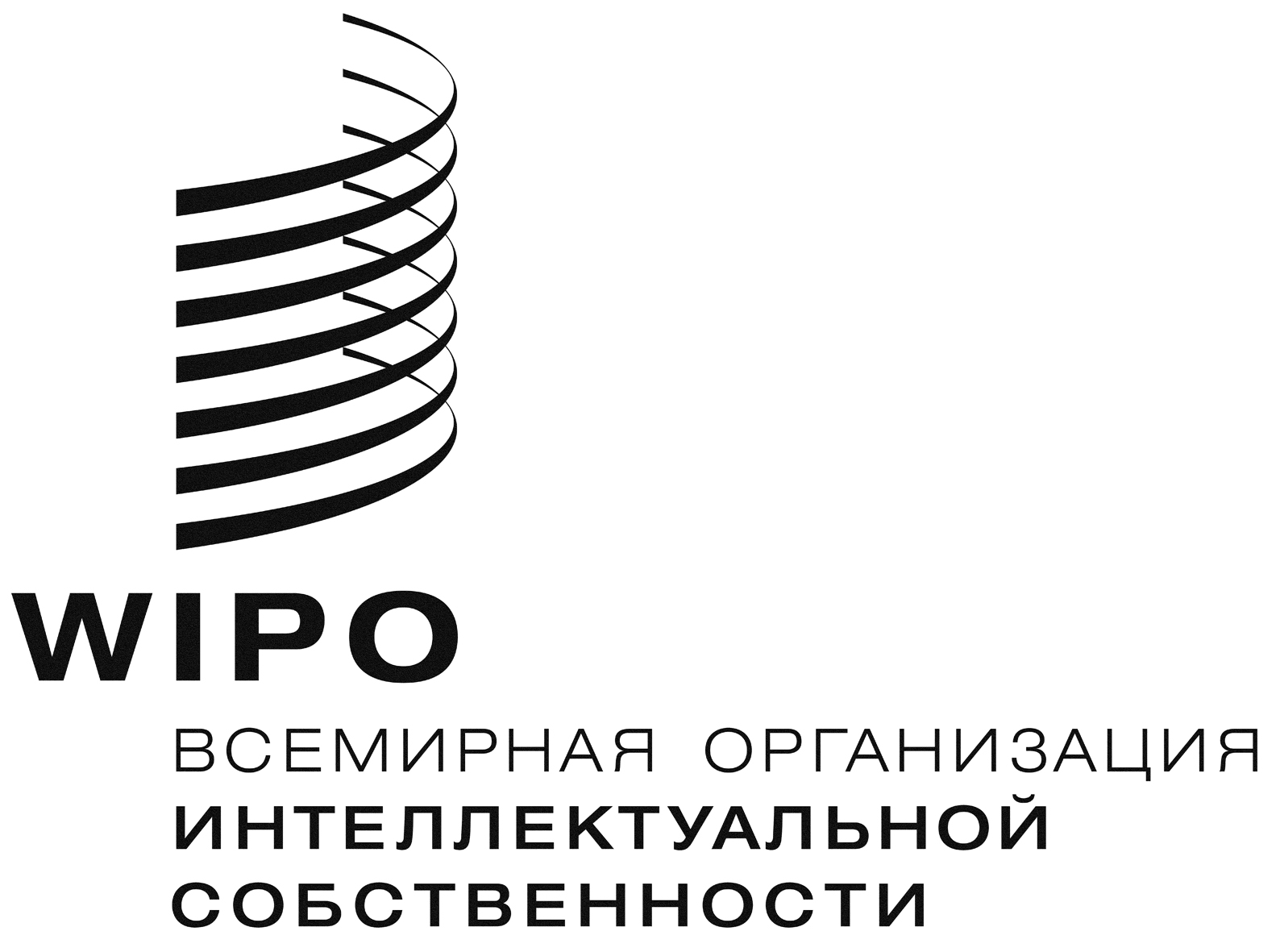 RWIPO/GRTKF/IC/35/INF/9 REV.  WIPO/GRTKF/IC/35/INF/9 REV.  WIPO/GRTKF/IC/35/INF/9 REV.  ОРИГИНАЛ: АНГЛИЙСКИЙОРИГИНАЛ: АНГЛИЙСКИЙОРИГИНАЛ: АНГЛИЙСКИЙДАТА:  13 февраля 2018 Г.ДАТА:  13 февраля 2018 Г.ДАТА:  13 февраля 2018 Г.